PENGEMBANGAN BAHAN AJAR BERBASIS PROBLEM BASED LEARNING PADA MATERI KPK DAN FPB DI KELAS V SDSKRIPSIOlehWIDIA ANGGRAINI BR PURBA NPM.191434122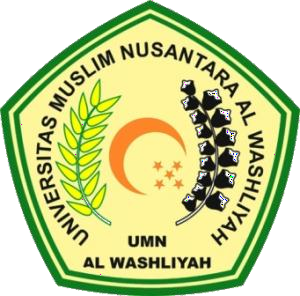 PROGRAM STUDI PENDIDIKAN GURU SEKOLAH DASAR FAKULTAS KEGURUAN DAN ILMU PENDIDIKAN UNIVERSITAS MUSLIM NUSANTARA AL-WASLIYAH MEDAN2023